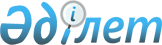 О внесении изменения в постановление акимата города Атырау от 13 июня 2012 года № 950 "Об установлении единого тарифа на регулярные городские автомобильные перевозки пассажиров и багажа в городе Атырау"Постановление Атырауского городского акимата Атырауской области от 11 сентября 2012 года № 1727. Зарегистрировано Департаментом юстиции Атырауской области 12 сентября 2012 года № 2619      Руководствуясь пунктом 2 статьи 19 Закона Республики Казахстан от 4 июля 2003 года "Об автомобильном транспорте" и Приказом Министра транспорта и коммуникаций Республики Казахстан от 13 октября 2011 года № 614 "Об утверждении методики расчета тарифов на оказание услуг по перевозке пассажиров и багажа по регулярным маршрутам", городской акимат ПОСТАНОВЛЯЕТ:

      1. Внести в постановление акимата города Атырау от 13 июня 2012 года № 950 «Об установлении единого тарифа на регулярные городские автомобильные перевозки пассажиров и багажа в городе Атырау» (зарегистрированное в реестре государственной регистрации нормативных правовых актов за № 4-1-164, опубликованное 19 июня 2012 года областной газете "Прикаспийская коммуна" № 69 (19387)) следующее изменение:
      в пункте 1 слова "60 (шестьдесят) тенге" заменить словами "50 (пятьдесят) тенге".

      2. Аппарату акима города обеспечить опубликование настоящего постановления на интернет-ресурсах акимата города Атырау.
      3. Контроль за исполнением данного постановления возложить на заместителя акима города - Нурлыгожиева А.И.
      4. Настоящее постановление вступает в силу со дня государственной регистрации в органах юстиции, вводится в действие по истечении десяти календарных дней после дня его первого официального опубликования.
      Аким города Айдарбеков С.

					© 2012. РГП на ПХВ «Институт законодательства и правовой информации Республики Казахстан» Министерства юстиции Республики Казахстан
				